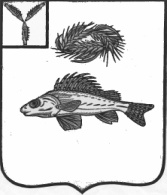 ЕРШОВСКИЙ МУНИЦИПАЛЬНЫЙ РАЙОНСАРАТОВСКОЙ ОБЛАСТИРАЙОННОЕ  СОБРАНИЕРЕШЕНИЕот   19 июля 2019 года № 13-67
Об утверждении местных нормативов градостроительного проектирования муниципальных  образований   Ершовского муниципальногорайона Саратовской областиВ соответствии с Федеральным законом от 06.10.2003 г. №131-ФЗ «Об общих принципах организации местного самоуправления в РФ», статьей 29.4 Градостроительного кодекса Российской Федерации, Уставом Ершовского муниципального района, районное Собрание РЕШИЛО:  Утвердить местные нормативы градостроительного проектирования муниципальных образований Ершовского муниципального района Саратовксой области согласно приложению №1-8.   2. Разместить настоящее решение на официальном сайте администрации Ершовского муниципального района в сети Интернет.Председатель районного СобранияЕршовского муниципального района                                           В.П. БурлаковГлава Ершовского муниципального района                                 С.А. Зубрицкая